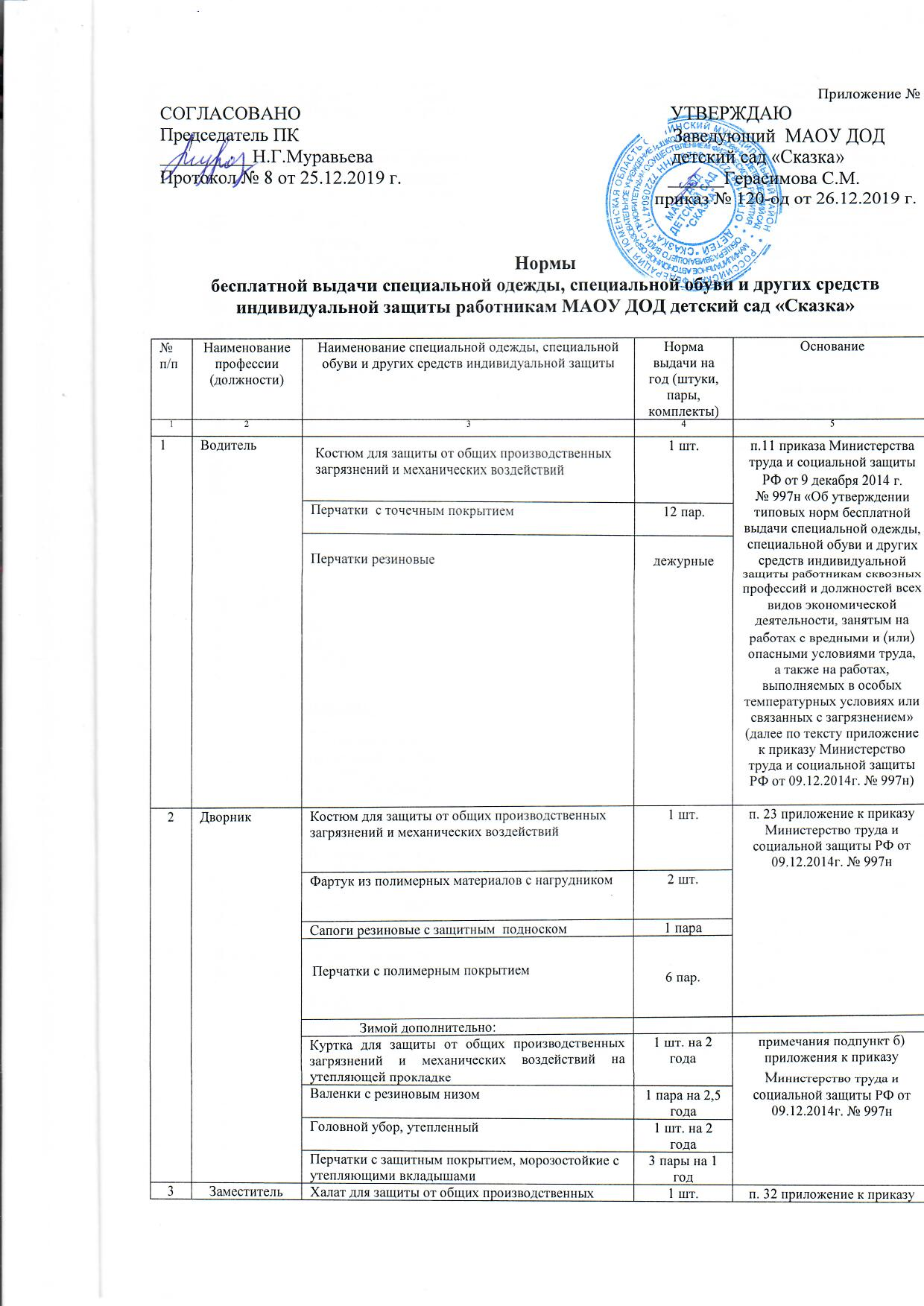 Перчатки с полимерным покрытием6 пар4Кладовщик Халат для защиты от общих производственныхзагрязнений и механических воздействий1 шт.п.49 приложение к приказу Министерство труда и социальной защиты РФ от 09.12.2014г. №997н4Кладовщик Перчатки с полимерным покрытием6 пар.п.49 приложение к приказу Министерство труда и социальной защиты РФ от 09.12.2014г. №997н5Подсобный рабочийКостюм для защиты от общих производственных загрязнений и механических воздействий1 шт.п.60 приложение к приказу Министерство труда и социальной защиты РФ от 09.12.2014г. №997н5Подсобный рабочийНарукавники из полимерных материалов До износа п.60 приложение к приказу Министерство труда и социальной защиты РФ от 09.12.2014г. №997н5Подсобный рабочийПерчатки резиновые 6 пар.п.60 приложение к приказу Министерство труда и социальной защиты РФ от 09.12.2014г. №997н5Подсобный рабочийФартук из полимерных материалов с нагрудником 2 шт.п.60 приложение к приказу Министерство труда и социальной защиты РФ от 09.12.2014г. №997н6Машинист по стирке бельяКостюм для защиты от общих производственных загрязнений и механических воздействий1 шт.п.115 приложение к приказу Министерство труда и социальной защиты РФ от 09.12.2014г. №997н6Машинист по стирке бельяФартук из полимерных материалов с нагрудникомдежурныйп.115 приложение к приказу Министерство труда и социальной защиты РФ от 09.12.2014г. №997н6Машинист по стирке бельяПерчатки с полимерным покрытием6 пар.п.115 приложение к приказу Министерство труда и социальной защиты РФ от 09.12.2014г. №997н6Машинист по стирке бельяПерчатки резиновыедежурныеп.115 приложение к приказу Министерство труда и социальной защиты РФ от 09.12.2014г. №997н7Повар Костюм для защиты от общих производственных загрязнений и механических воздействий1 шт.п.122 приложение к приказу Министерство труда и социальной защиты РФ от 09.12.2014г. №997н7Повар Фартук из полимерных материалов с нагрудником 2 шт.п.122 приложение к приказу Министерство труда и социальной защиты РФ от 09.12.2014г. №997н7Повар Нарукавники из полимерных материалов До износа п.122 приложение к приказу Министерство труда и социальной защиты РФ от 09.12.2014г. №997н7Повар Колпак 1 шт.СанПиН 2.4.1.3049-138Рабочий по обслуживанию зданийКостюм для защиты от общих производственных загрязнений и механических воздействий1 шт.п.135 приложение к приказу Министерство труда и социальной защиты РФ от 09.12.2014г. №997н8Рабочий по обслуживанию зданийСапоги резиновые с защитным подноском1 парап.135 приложение к приказу Министерство труда и социальной защиты РФ от 09.12.2014г. №997н8Рабочий по обслуживанию зданийПерчатки с полимерным покрытием6 парп.135 приложение к приказу Министерство труда и социальной защиты РФ от 09.12.2014г. №997н8Рабочий по обслуживанию зданийПерчатки резиновые12 парп.135 приложение к приказу Министерство труда и социальной защиты РФ от 09.12.2014г. №997н8Рабочий по обслуживанию зданийОчки защитные До износап.135 приложение к приказу Министерство труда и социальной защиты РФ от 09.12.2014г. №997н8Рабочий по обслуживанию зданийСредство индивидуальной защиты органов дыханияфильтрующееДо износап.135 приложение к приказу Министерство труда и социальной защиты РФ от 09.12.2014г. №997н9Сторож Костюм для защиты от общих производственных загрязнений и механических воздействий1 шт.п.163 приложение к приказу Министерство труда и социальной защиты РФ от 09.12.2014г. №997н9Сторож Сапоги резиновые с защитным подноском1 парап.163 приложение к приказу Министерство труда и социальной защиты РФ от 09.12.2014г. №997н9Сторож Перчатки с полимерным покрытием12 парп.163 приложение к приказу Министерство труда и социальной защиты РФ от 09.12.2014г. №997н9Сторож Для защиты от атмосферных осадков дополнительно выдается:9Сторож Плащ для защиты от водыдежурныйпримечания подпункт б),ж) приложения к приказу Министерство труда и социальной защиты РФ от 09.12.2014г. №997н9Сторож Зимой дополнительно:примечания подпункт б),ж) приложения к приказу Министерство труда и социальной защиты РФ от 09.12.2014г. №997н9Сторож Куртка для защиты от общих производственных загрязнений и механических воздействий на утепляющей прокладкедежурныепримечания подпункт б),ж) приложения к приказу Министерство труда и социальной защиты РФ от 09.12.2014г. №997н9Сторож Валенки с резиновым низом1 пара на 2,5 годапримечания подпункт б),ж) приложения к приказу Министерство труда и социальной защиты РФ от 09.12.2014г. №997н9Сторож Головной убор, утепленный1 шт. на 2 годапримечания подпункт б),ж) приложения к приказу Министерство труда и социальной защиты РФ от 09.12.2014г. №997н9Сторож Перчатки с защитным покрытием, морозостойкие с утепляющими вкладышами3 пары на1 годпримечания подпункт б),ж) приложения к приказу Министерство труда и социальной защиты РФ от 09.12.2014г. №997н10Уборщик служебных помещенийХалат для защиты от общих производственныхзагрязнений и механических воздействий1 шт.п.171 приложение к приказу Министерство труда и социальной защиты РФ от 09.12.2014г. №997н10Уборщик служебных помещенийПерчатки с полимерным покрытием6 пар.п.171 приложение к приказу Министерство труда и социальной защиты РФ от 09.12.2014г. №997н10Уборщик служебных помещенийПерчатки резиновые12 парп.171 приложение к приказу Министерство труда и социальной защиты РФ от 09.12.2014г. №997н11Помощник воспитателяКостюм для защиты от общих производственных загрязнений и механических воздействий1 шт.СанПиН 2.4.1.3049-13п.171 приложение к приказу Министерство труда и социальной защиты РФ от 09.12.2014г. №997н11Помощник воспитателяДля приготовления пищиСанПиН 2.4.1.3049-13п.171 приложение к приказу Министерство труда и социальной защиты РФ от 09.12.2014г. №997н11Помощник воспитателяФартук хлопчатобумажный1 шт.СанПиН 2.4.1.3049-13п.171 приложение к приказу Министерство труда и социальной защиты РФ от 09.12.2014г. №997н11Помощник воспитателяКосынка хлопчатобумажная1 шт.СанПиН 2.4.1.3049-13п.171 приложение к приказу Министерство труда и социальной защиты РФ от 09.12.2014г. №997н11Помощник воспитателяДля мытья посудыСанПиН 2.4.1.3049-13п.171 приложение к приказу Министерство труда и социальной защиты РФ от 09.12.2014г. №997н11Помощник воспитателяФартук из полимерных материалов с нагрудникомдежурныйСанПиН 2.4.1.3049-13п.171 приложение к приказу Министерство труда и социальной защиты РФ от 09.12.2014г. №997н11Помощник воспитателяДля уборки помещенийСанПиН 2.4.1.3049-13п.171 приложение к приказу Министерство труда и социальной защиты РФ от 09.12.2014г. №997н11Помощник воспитателяХалат для защиты от общих производственныхзагрязнений и механических воздействий1 шт.СанПиН 2.4.1.3049-13п.171 приложение к приказу Министерство труда и социальной защиты РФ от 09.12.2014г. №997н11Помощник воспитателяПерчатки с полимерным покрытием6 пар.СанПиН 2.4.1.3049-13п.171 приложение к приказу Министерство труда и социальной защиты РФ от 09.12.2014г. №997н11Помощник воспитателяПерчатки резиновые12 парСанПиН 2.4.1.3049-13п.171 приложение к приказу Министерство труда и социальной защиты РФ от 09.12.2014г. №997н